Medieinfo 2019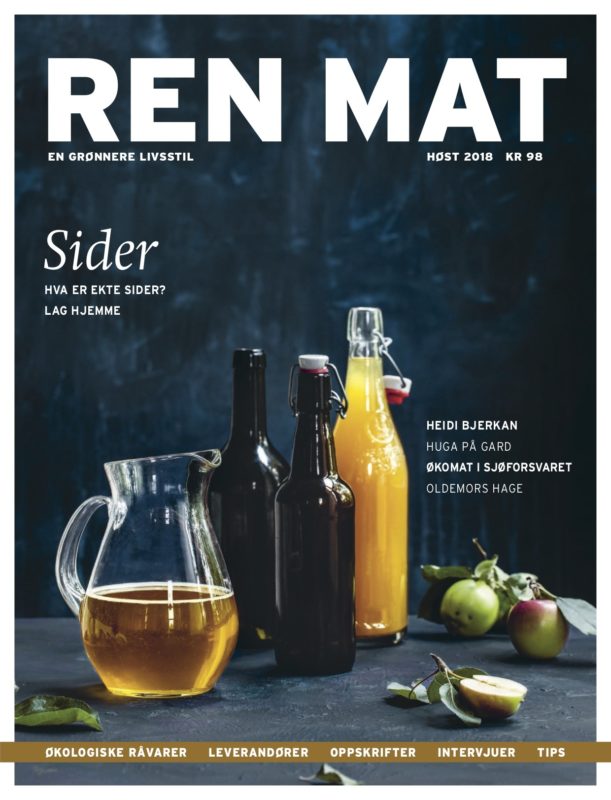 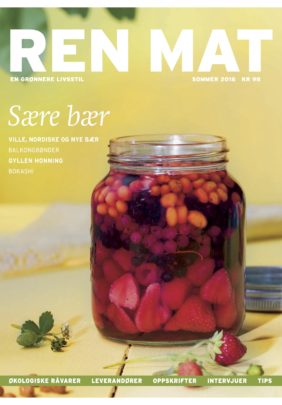 UtgaveOpplagTemaMateriellfristUteNr 1/2019 (RM31)15 000 (76/68)Vegetarutgave15. februar4. marsNr 2/2019 (RM32)15 000 (76/68)Barnemat13. mai27. maiNr 3/2019 (RM33)15 000 (76/68)Kommer26. august9. september Nr 4/2019 (RM34)15 000 (76/68)Kommer18. november3. desember